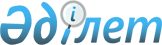 О внесении изменений в постановление акимата Сарысуского района от 28 января 2014 года № 10 "Об организации общественных работ на 2014 год"Постановление акимата Сарысуского района Жамбылской области от 24 июня 2014 года № 156. Зарегистрировано Департаментом юстиции Жамбылской области 15 августа 2014 года № 2301

      Примечание РЦПИ.

      В тексте документа сохранена пунктуация и орфография оригинала.



      В соответствии со статьей 20 Закона Республики Казахстан от 23 января 2001 года «О занятости населения» и «Правилами организации и финансирования общественных работ» утвержденных Постановлением Правительства Республики Казахстан от 19 июня 2001 года № 836 «О мерах по реализации Закона Республики Казахстан от 23 января 2001 года «О занятости населения» акимат Сарысуского района ПОСТАНОВЛЯЕТ:

      1. 

Внести в постановление акимата Сарысуского района «Об организации общественных работ на 2014 год» от 28 января 2014 года № 10 (Зарегистрировано в реестре государственной регистрации нормативных правовых актов № 2126, опубликовано 19 марта 2014 года в районной газете «Сарысу» № 29-30) следующее изменение:



      в перечне организации, виды, объемы и конкретные условия общественных работ, размеры оплаты труда участников и источники их финансирования, спрос и предложение на общественные работы, утвержденном указанным постановлением:



      в столбце «Размеры оплаты труда участников и источники их финансирования» цифры «35 000» заменить цифрами «50 000».

      2. 

Контроль за исполнением настоящего постановления возложить на заместителя акима района Аукенова Кайрата Кустанаевича. 

      3 

. Настоящее постановление вступает в силу со дня государственной регистрации в органах юстиции и вводится в действие по истечении десяти календарных дней после дня его первого официального опубликования и распространяется на отношения, возникающие с 1 июля 2014 года.

      

      Аким района                                      К. Мадибек      Лист согласования в постановление акимата Сарысуского района от 24 июня 2014 года № 159 «О внесении изменений в постановление акимата Сарысуского района от 28 января 2014 года № 10 «Об организации общественных работ на 2014 год»

«СОГЛАСОВАНО»:

Начальник государственного учреждения

«Отдел внутренних дел Сарысуского 

района Департамента внутренних дел 

Жамбылской области»

Б. Нуркенов 

8 июля 2014 года

Начальник республиканского 

государственного учреждения

«Объединенный отдел по делам обороны 

города Жанатас Жамбылской области 

Министерства обороны Республики 

Казахстан»

Е. Бахтияров

8 июля 2014 года
					© 2012. РГП на ПХВ «Институт законодательства и правовой информации Республики Казахстан» Министерства юстиции Республики Казахстан
				